                                                                                                                     Bilaga 1                        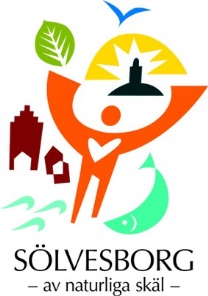 Denna mall ska användas vid referenstagningReferenser LOV särskilt boende för äldre Omsorgsnämnden Sölvesborgs kommunJuridisk personFör att företaget ska anses kvalificerad måste företaget få en snittpoäng på lägst 3 från två referenser som kommunen valt ut.För nybildade företag gäller att personliga referenser istället kan lämnas avseende företrädarna(fysiska personer) för företaget. Referenserna ska vara från liknande uppdrag som har bedrivits inom de senaste fem åren. Referenserna får inte vara personer som är anställda i företaget eller på annat sätt står i beroendeställning till företaget.Referenten ska ge poäng mellan 1 till 5 för varje nedanstående delfråga. 5 poäng är högsta möjliga och 1 poäng är lägsta möjliga betyg. 5 poäng står för ”Ja, betydligt mer än avtalet kräver” och 1 poäng står för ”Nej, betydligt mindre än vad avtalet kräver”. 3 poäng står för ” Helt enligt avtal”.Referenten har även vid behov möjlighet att förtydliga poängsättningen i fritext.1 poäng står för ”Nej, betydligt mindre än vad avtalet kräver”. 3 poäng står för ” Helt enligt avtal”. 5 poäng står för ”Ja, betydligt mer än avtalet kräver”Referensgivaren ska intyga Uppgifterna äkthet genom sin underskrift och sitt namnförtydligande. Referensgivaren ska vara beredd på att Sölvesborgs kommun kan komma att kontakta denne för att försäkra sig om intygets äkthet.Datum……………...Namnteckning………………………………………………………………..Namnförtydligande…………………………………………………………ReferensgivareFöretag:Namn:Titel:E-post:Referenser avser företag:Beskrivning av uppdraget:12345Anser ni att verksamheten som utföraren driver uppfyller avtalad kvalitet?Förtydligande:Upplever ni utförarens arbetsledning som tillräcklig för uppdraget?Förtydligande:Uppfyller utföraren och dess personal avtalade krav gällande gott bemötande?Förtydligande:Har utföraren haft tillräcklig samverkan med er för att klara uppdraget?FörtydligandeHar utföraren tillräckliga och fungerande rutiner gällande klagomålshantering och avvikelserapportering?Förtydligande: